САДОВОДЧЕСКОЕ  НЕКОММЕРЧЕСКОЕ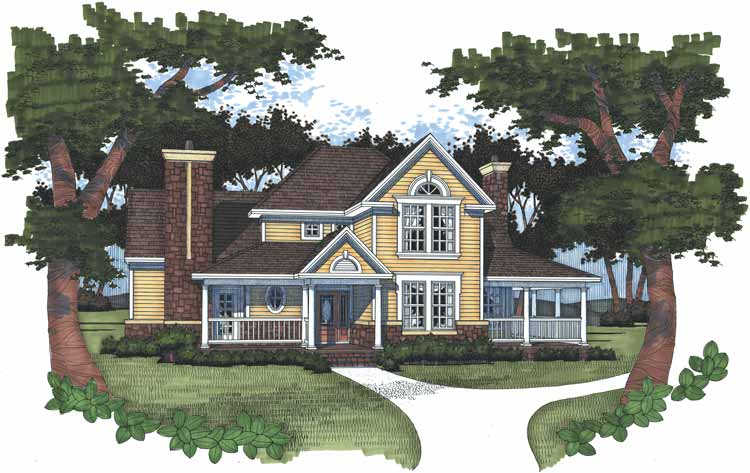           ТОВАРИЩЕСТВО «ДОРКА»                                    Раменский район,   с/п «Кузнецовское»                                         Контактный телефон:  № 8 916 603 15 92              САЙТ:  снтдорка.рф                                                         ___________________________________________________________________________ УТВЕРЖДЕНО НА ОБЩЕМ СОБРАНИИ 07.05.2017 г.______________________________________________________________________                                                   СТАТЬИ ЗАТРАТ                                                               2017 г.                 1. Зарплата                                     1 038 000.00       2. Налоги с ФОТ                                   313 476.00          3. Земельный налог                                   200.00                 4. Вывоз ТБО                                       160 000.00          5. Уборка снега                                     66 000.00            6. Услуги банка                                     45 000.00            7. Наружное освещение                      100 000.00                                         8. Проф. эл.подстанции                             -----                  9. ИО и ТО «Матрицы»                        100 000.00          10.Проф.ремонт ворот                        10 000.00               11.Информацион.услуги                        10 000.0012.Хоз.обеспечение                               25 000.00           13.Заготовка дров                                20 000.00                  14.Прочие расходы                               20 000.00          ИТОГО:                                    1 907 676.00                               Среднеспис. состав :    220 чел.                                                                                                                  ПЛАН       8 671-00       Утверждено: Членские взносы на 2017 г. -   8 500-00       Совет правления                                                   